CENTER DIRECTOR:   NANCY LEE                                    ASSISTANT DIRECTOR:  DEANA DILLON TELEPHONE: (614) 837-3020 / FAX: (614) 833-6471HOURS:   MON-FRI 8:30 a.m. - 4:30 p.m.WEB PAGE:  http://pickeringtonseniorcenter.org EMAIL:          NLee@pickeringtonseniorcenter.com EMAIL:         DDillon@pickeringtonseniorcenter.comA NOTE FROM NANCYOur Center will be closed on the following date:Monday / MAY 29th - MEMORIAL DAYDONATIONJust a reminder that you can donate any amount you would like to our center, the money donated helps with the purchase of items that we need for our kitchen, office supplies, etc.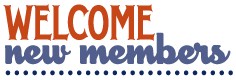 We welcome the following new members to our    Center and hope they will join us for some of our activities: Duane Dailey, Susan Doersam, Joan Fischer, Jinny Goldfus, Darlene Hawkins, Sharon Kay, Judy Kellett, Kirsten Kannik, Sam & Janet Marshall, Joanne Price, Mike Richardson, Charles Sneddon, Ann Spring, Scott & Colette Urguhart, Jane Turpen, Kim Washington and Lois Williams and  Cindy Zunich.THANK YOUA big thank you to everyone who worked, “Breakfast with the Bunny.” We had 360 adults and children signed up. We appreciate all your help in making it a success!Upcoming EventsHEAL2TOE FOOT CARE SERVICESTHURSDAY /May 4th & 25th / 9 a.m. - 2 p.m.Tonia is a State of Ohio Registered Nurse. She charges $35.00 for the following:30-minute treatmentExpertly trim, thin and file nailsCorns & callouses are filed and buffed smoothly.All tools are sterilized for each patient.*   Payment is due at time of service*   Self-pay only - No Medicare or Insurance will be    billed.To schedule an appointment at our Center call: HEAL2TOE FOOT CARE SERVICES (614) 686-3646 VOLUNTEER OF THE MONTHOur Center would like to honor, Linda Frazee as volunteer for the month of May. Linda works Breakfast with the Bunny, Breakfast w/Santa and all other pancake breakfast. She also helps with set up and clean up on events. She still has time to do her many activities here at the center. Enjoy your reserved parking space for the month of May. Linda will receive a $15.00 gift card.  Thanks for all your help!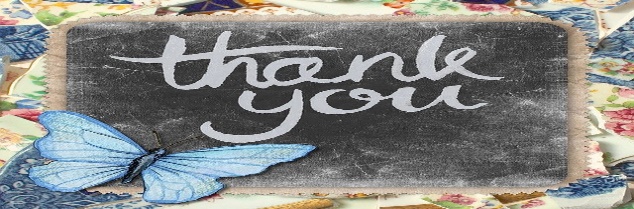 STRENGTH CLASSMONDAY’S AND WEDNESDAY’S/10:00-11.00AMCome join our strength classes lead by KelleyDeibert.  The focus is on building upper and lower body strength, stretching, and improving your balance.  If you have weights, please bring them with you.WATERCOLOR CLASSEvery Monday /1:00 – 3:00 p.m. Join Jenene Warmbier for adventures in watercolor painting. Jenene is a great teacher.  No previous training, or talent necessary, just the desire to express yourself with “Paints and Brushes.”  You can stop in our office and get a list of supplies you will need for the class. LINE DANCING MONDAYS / 11:15 a.m. - noonA new 12-week session started April 10 & runs through July 3rd.  Payment of $12.00 is due upon registration.  You may also pay $1.00 per class each week that you attend.  Those that register for the full 12-weeks will receive a free “Intermediate” class once a month. This class will be on the fourth Thursday from 9am -9:45am.    Make checks payable to Marilyn Morgan. For more information email instructor:  Marilyn mnm1126@gmail.com.CORN HOLEEVERY TUESDAY/ 11 A.M.We play Cornhole every Tuesday.  We have a tournament on the last Tuesday of each month.  The winning team for the March Cornhole Tournament was Donna Bowers and Jim Joseph. Come join in on all the fun! TUESDAY AFTERNOON MATINEEMAY  2ND / 1:15p.m.Join us for a classic movie on our big screen TV.The movie for the month of May will be Hoosier starring Gene Hackman, Barbara Hershey, and Dennis Hopper.  We supply the movie, popcorn, snacks, coffee, and water.  You may use our chairs or bring your own folding chair.BINGOTUESDAY / MAY 25THWe willl be playing Bingo on the 4th Tuesday of May.  Join your friends for a fun afternoon of Bingo.  EUCHREEVERY WEDNESDAY / 12:30 P.M. We start playing at 12:30 p.m. The cost is only $2.25, which includes the games and the loner pot. Please be here at least 10 minutes ahead of time to get signed up, we start on time at 12:30.CRAFT GROUPEVERY WEDNESDAY / 10 A.M. - NoonOur craft group offers fun activities for our members, but also raises money for our Center.  The most important fundraising activity they participate in is our Breakfast with Santa, which is usually held on the first Saturday of December. SEWING CIRCLEEVERY WEDNESDAY / 12:30 – 2:30 P.M.We are starting a sewing circle and would love to have anyone interested in sewing, knitting, crocheting, cross stitch or needlepoint come and participate.  We’ll get together to sew and to socialize in our craft room!  Bring your ownproject and materials and join us!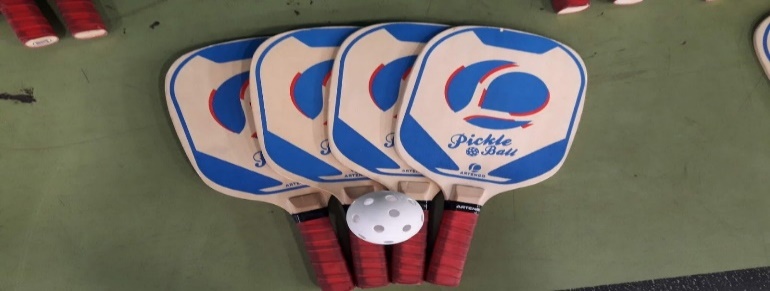 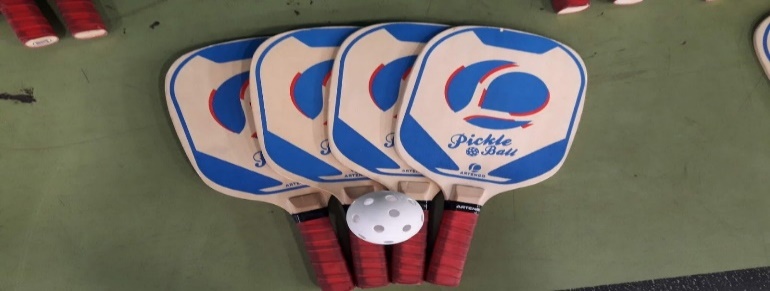 PICKLEBALLEVERY FRIDAY/ 1:30 P.M.Join us for pickleball every Friday.  We have two gentleman that have lots of patience in teaching this fun game. Thank you, Jim & Fred!GAME ROOMCome check out our game room. We have a shuffleboard table and a dart board. NEWBOOK CLUBWe have several members that have asked about starting a book club.  We have a member that would be happy to be in charge. If you have any interest in joining a book club, please call Carol Pruiksma at 614-558-2190 a call.STAYING HEALTHY IN YOUR HOMEThe Violet Township Fire Department, Truro Township and the City of Whitehall Division of Fire are collaborating with Mt. Carmel Health Systems to develop a Community Paramedic program to further improve the health and welfare of the communities. The program was launched in January of 2019. For more information you can contact Lt. Postage at (614)778-5561 or by email at para@violet.oh.us  PICKERINGTON FOOD PANTRYMOST NEEDED ITEMSPersonal hygiene products - soap - paper towels -toilet paper - toothpaste - toothbrushes – juices - condiments - tomato (paste, sauce or diced) - baking and pantry staples (flour, sugar, salt, baking soda and spices) - peanut butter and jelly – bread - butter.We have a collection container in our Center’s library.   Please try to help the Food Pantry so they can help people in need.  BLANKETS FOR THE HOMELESSSeton Homeless Comfort Crew collects old bedding, curtains, material, etc., to make sleeping bags for the homeless. When the sleeping bags are completed, they are given to the Holy Family Soup Kitchen who distributes them to the homeless. TRIPS FOR 2023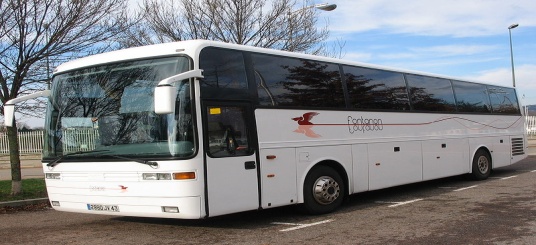 LACOMEDIA DINNER THEATRETHURSDAY, JUNE 8THMARGARITAVILLESearching for your lost shaker of salt?  Set your mind to Island time and join us for Escape to Margaritaville!    It is a place where people come to get away from it all – and stay to find somethingthey never expected.  It’s also where part-timebartender, part time singer, and full -time charmer thinks he’s got life all figured out until a beautiful career-minded tourist from Ohio steals his heart and makes him question everything.This fun and laid-back musical featuring the most loved hits from Jimmy Buffett encourages audiences to sit back, relax and remember“It’s Five O’clock Somewhere.”  The cost is $63.00 due before May 5th.WAITING LIST VERMONT, NEW HAMPSHIRE, AND MAINEJUNE 17th – 24Th(SPACE AVAILABLE)PACKAGE INCLUDES:7 Nights Lodging, including overnights.7 Breakfasts4 Dinners including Lobster BakeWelcome Reception & Evening EntertainmentTouring with Local GuidesCoolidge Birthplace & HomesteadWoodstock & Sugarbrush FarmsQuechee GorgeBath Covered BridgeVillage of LittletonChutter’s General StoreThe Basin & Loon Mountain Gondola RideKennebunkport Tour & Dock SquareLighthouse Lovers Cruise & LL Bean in FreeportPortland City TourPortland’s Old PortLuggage HandlingMotorcoach TransportationCost:  Single $1,878.00     Double $1,439.00Payment is due on sign up.THE AMISH COUNTRY THEATERLAUGHTER IN AMISH COUNTRYTUESDAY, JUNE 27THThe day starts at 6:30a.m.  We depart for Hershberger Farm and meet the Local Step-on-Guide.  We depart for Coblentz Chocolate where we sample some chocolate candy and have some shopping time.  We depart for Der Dutchman Restaurant for a delicious lunch buffet.  After lunch we depart for the Amish Country Theater where we will enjoy a two-hour musical and comedy variety show featuring live music hilarious comedy skits by fabulous ventriloquist Ken Groves.  We will have lots of fun audience participation!  After the show we will stop at Walnut Creek Cheese Deli.  It is a shopping adventure at this Amish bulk foods, spices, and more store!  Everyone will be treated to ice cream.The cost is $139.00 due on sign up.Space availableTHE ARK & CREATION MUSEUM-JULY 19TH & 20THJoin us as we travel to Cincinnati to go to the Creation Museum.  You lunch voucher is included at Noah’s Café.  Wear comfortable shoes the Museum requires lots of walking.  After we visit the Creation Museum, we will check in at the Hampton Inn.  After we are all settled in, we will   depart for the Queen City Riverboat where we will enjoy a dinner cruise with unlimited beer and wine with live entertainment from Vigor.Day two enjoy breakfast at the hotel before we depart for Ark Encounter.  This self-pace tour requires a lot of walking.  Lunch buffet voucher is included at Emzara’s Kitchen.  We will depart for home around 4:00pm with a dinner stop on your way home.   The cost is Single $566.00, double $496.00 and Triple $472.00.  A.  $100.00 deposit due on sign and balance is due before June 10th.Space AvailableNEW TRIP ADDEDNEW YORK AND WASHINGTON, DCAugust 16TH – 21ST6 DAYS – 5 NIGHTS2 Nights in New Jersey3 Nights in Washington, DC areaFerry Ride and visits to the Statue of Liberty & Ellis Island featuring a self-guided audio tour and the New Statue of Liberty Museum.  A tour of Lower Manhattan, Admission to 9/11 Memorial Museum, tour of Lower Manhattan, Smithsonian Institution.Tran tour at Arlington Cemetery. Guided Sightseeing Tour, including the U.S. Capitol & Visitor’s Center, U. Library OF Congress, Embassy Row, National Cathedral, & visits to World War ll Memorial, Vietnam Memorial, Lincoln Memorial, Korean War Veterans Memorial, Luther King Jr. Memorial,  Korean War Veterans Memorial & FDR Memorial.Guided tour of illuminated monuments, including Air Force Memorial, the Pentagon, Jefferson Memorial, Marine Corps Memorial & Washington Monument.  Steven F. Udvar-Hazy Air Space Museum.  Cost:  $1,029.00 double occupancy per person$1,408.00 single occupancyCancellation Insurance AvailableSign up starts on Monday, May 8th.  A $200.00 deposit is due on sign up.INFORMATION When a trip is in the newsletter and a deposit or payment is due on sign up you need to come in to sign up.  If payment is due later, you can call us to sign up.  Remember when you go on a trip please  park along the side of the building or in the back.  Please do park in the front.  Please arrive at least 15 minutes before departure time.NOTES FROM DEANA 😊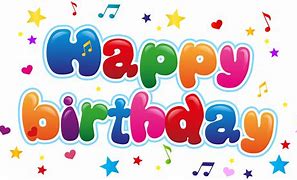 REMEMBERING EVERYONE WITHWARMEST WISHES ON THEIR BIRTHDAY!!(1) Becky Lewis, Jo Lott (2) Patricia Brobst, John Feyko, (3) Linda Beal, Ely Kleszelski, (4) Linwood Connell (5) Mary Ann Green, Sally Kean, Jimmy Moore, Ruth Plaugher (6) Cecilia Kehres, Margaret Reichart, Clyde Sheline (7) Karen Virden (8) Lois Clark, Debra Daugherty, Dick Henley (9) Gene Ebert, Norman Stanski (10) Tina Cruder (11) George Johnson, Nora O’Reilly, Ruth Snyder (12) Nancy Ferne (13) Lucy Helligas, Kathleen Murphy (14) Wanda Harvey, Tom Kane, Kanti Patel, Melisa Perry (15) Norma Boyd (16) Sue Ziegler (17) Janet Cary, Dorothy Johnson, Dottie Lachance, Paul Muncy, Carmen Tracy (19) Donald McKitrick, Steven Preiner (20) Barbara Freeman, Karen McLain (21) Jean Cores, Maxine Dixon, Marian Reitano, Beth Smith (22) Charles Johnson, Paula Joseph, Marilyn Kaiser, Sharon Reelhorn (23) Sandra Frazer, Darleen McManus, Jackie McCafferty, Nancy Webb (24) Sharon Leasure  (25)                    Denise Broomfield, Dorothy Ford, Scott Jerrome (26) Don Barnhouse, Flo Burke, Jan Schrader (27) Margaret Adamson, Jodi Fleming, Robert Marshall, Sr. (28) Julie Smith (29) Albert Kluczynski (30) Vickie Witten (31) Peggy Arlow, Barbara Bafia, Bob Brown, Michael Jarrells,                 Sherry Hamilton, Darlene HawkinsMEMBERS KNOWN ILL Ann Hackworth - Back SurgeryJeanne Carroll - Hip SurgeryAnn Harper - Neck Surgery                    Don Barnhouse – Violet SpringsLinda Gerhardt – Shoulder surgeryMargaret Wolfinger – Brain Bleed and Hip Surgery                    MEMBERS IN SORROW                                 Bill Morgan            Bob Hockenberger’s grandson, JacobHelen TalbertHilda ColdsmithHAPPY MOTHER’S DAYWhen you’re a child she walks before youTo set an example.When you’re a teenager she walks behind youTo be there should you need her.When you’re an adult she walks beside youSo that as two friends you can enjoy life together.HAPPY MEMORIAL DAY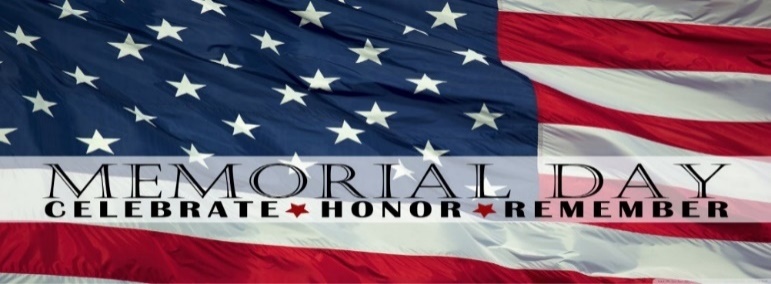 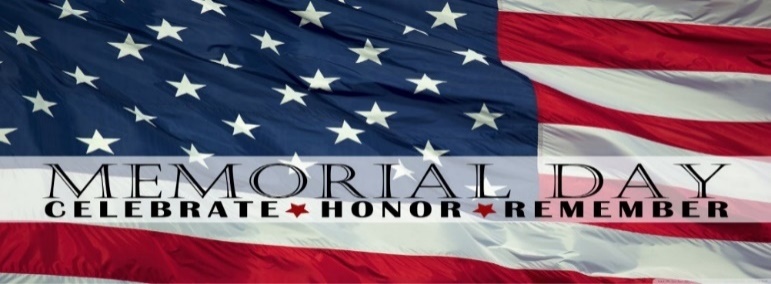 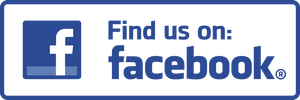 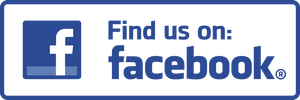   PICKERINGTON SENIOR CITIZENS CENTER  DUPLICATE BRIDGE - WEDNESDAYS / 9:30 a.m.andBRIDGE - THURSDAYS / 12:30 p.m.We are looking for more members to play Bridge.  Anyone interested in joining us, please call Deana at our Center and give her your name and phone number. The cost to play either Bridge or Duplicate Bridge is $1.00 per week.TITLE BOXINGTHURSDAY / 4th, 11th & 18thMaria Manzo from Title Boxing will lead the class at our Center from 9:15-10:00 a.m. Sessions are around the Rock Steady Boxing curriculum which increases the neuroplasticity of the brain to help produce healthy brain cells. The exercises are designed to improve quality of life, have fun, and get results - all at the same time! You can purchase a bag and gloves for $25.00 at the class. We have plenty of room for you to move and groove to great music with instructor Maria Manzo. CHAIRVOLLEY BALLEVERY THURSDAY 11:30 A.M.We play Chair Volleyball every Thursday at 11:30 a.m.  It is led by Darie Wilson. If you have any questions, please give Darie a call 740-358-6394.It’s a fun game and it’s played with a beachball.SOCIAL EUCHREEVERY FRIDAY / 11 a.m.This is a relaxed paced Euchre game where we can meet and play cards non-competitively.  If you like to play cards for fun and you don’t mind teaching others when needed, then please join us. 